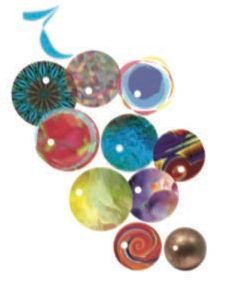 L’ART AU VIGNOBLE  – 9e Édition 2020 CÔTE DE VAUDREUILFORMULAIRE D’INSCRIPTION1 à 3 œuvres extérieures1 petite sculptureLe vignoble Côte de Vaudreuil ne perçoit pas de % sur les ventesConvention d’exonération de responsabilité envers le vignoble Côte de VaudreuilJe reconnais avoir été informé (e) que le vignoble Côte de Vaudreuil se décharge de toute responsabilité (bris, dommages, vol, etc), ainsi que de toute poursuite concernant les droits d’auteur, pour les œuvres qui sont soumises au vignoble Côte de Vaudreuil. Il est à noter que le vignoble Côte de Vaudreuil ne dispose d’aucune assurance concernant les œuvres ; les artistes exposants doivent donc agir en conséquence. Autorisation de diffusion des œuvresÀ titre d’exposant, j’autorise le vignoble Côte de Vaudreuil à diffuser mes œuvres pour fins promotionnelles.Entreposage des oeuvresNote : Le vignoble Côte de Vaudreuil se réserve le droit de refuser toute œuvre dont l’installation s’avère trop difficile ou impossible en fonction de l’état et de la préservation des lieux.Vous pouvez compléter ce formulaire à l’ordinateur et le sauvegarder à votre nom lors de l’envoi par courriel. Nom Adresse TéléphoneCourrielSite webTITRE DE L’OEUVREMATÉRIAUXDIMENSIONS EN CMIMPORTANTPRIXŒuvre(s) reçue(s) le : Signature de l’exposant :Œuvre(s) reçue(s) le : Signature du vignoble :Œuvre(s) reprise(s) le:Signature de l'exposant :Œuvre(s) reprise(s) le:Signature du vignoble :